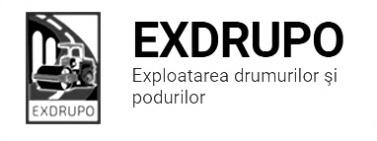 Notă informativăcu privire la lucrările de întreţinere şi salubrizare a infrastructurii rutieresect. Centru:executate 04.08.2021 :Salubrizarea mecanizată:  str. Ismail; str. Halipa; bd. Cantemir; bd. Gagarin; bd. Negruzzi; str. Ciuflea; Viaduct; șos. Hîncesti;str. G. Asachi; str.V. Alecsandri.Salubrizarea manuală: Spicului-0,5curse; șos. Hîncesti-1cursa; str. Ialoveni-0,5curse.Lichidarea situați de avarie: A. Gări-3m2 ; str. Grenoble,157-33,5m2 Plombarea prtii carosabile: str. Grenoble-248,53m2, 6,45t str. egaliz. planificate 05.08.2021:Salubrizarea mecanizată: șos.HancestiLichidarea situați de avarie: str.Industrialasect. Buiucani:executate 04.08.2021: Salubrizarea mecanizată: bd. Stefan cel Mare; PMAN; str. V. Bleinski; Calea Iesilor; str.Columna; str. Dosoftei.Frezarea părții carosabile: str. V. Bleinski-38m2;Excavare/transportare gunoi: str. V. Belinski-5curse;Salubrizarea manuală: str. V. Belinski-2curse;Amenajare pietriș: str. V. Belinski-29,7t.;Amenajare  binder: str. V. Belinski-5,1t ;Demolare betonului: str. V. Belinski-1m3.planificate 05.08.2021:Salubrizarea manuală: str. V. BelinskiFrezarea părții carosabile: str. V. BelinskiDemolare betonului: str. V. BelinskiExcavare/transportare gunoi: str. V. BelinskiAmenajare pietriș: str. V. BelinskiAmenajare bettonului asfaltic: str. V. Belinskisect. Rîşcani:executate 04.08.2021 :Salubrizarea manuală: str. Petricani -4 curse.Salubrizarea mecanizată:str. T. Vladimirescu; bd Renasteri;Str. Petricani; C. Orheiului; bd. Moscova, str.Petricani; C.Mosilor; str. T Vladimirescu; bd.Moscova.executate 04-05.08.2021(noapte) :Salubrizarea mecanizată:bd.Renasteri;str.Kiev;bd. Moscova;str. B. Voevod;str.A. Renasteri; C. Orheiului. planificate 05.08.2021:Amenajare bettonului asfaltic: bd. Renasteri;Amenajare pietrișului anrobat: bd. Renasteri.  sect. Botanica:	executate 04.08.2021:Amenajare pietriș: com. Tințăreni, str. Morii-12,7t;Amenajare bettonului asfaltic: sat. Tințăreni, str. Morii-15,8t. b/a masc.;Frezarea părții carosabile: com. Tințăreni, str. Morii-1200m2;Salubrizarea mecanizată: bd.Dacia; Viaduct; șos. Muncesti; bd. Decebal; Aeroport; str. Independenții; str. Hr. Botev.executate 04-05.08.2021(noapte) :Salubrizarea mecanizată: bd.Dacia; Viaduct; str. Grenoble; bd. C. Vodă; str. Burebista;str. N. Titulescu;str. Zelinski.planificate 05.08.2021:Frezarea părții carosabile: com. Tințăreni;Salubrizarea mecanizată: str. Morii. sect. Ciocana:executate 04.08.2021 :Salubrizarea mecanizată: str. I. Creanga.Salubrizarea manuală: str. I. Creanga-3curse.Amenajare bettonului asfaltic: bd. Mircea cel Batrin (Aleea)-15,8tplanificate 05.08.2021:Amenajare bettonului asfaltic: G Latina; acces institutie învatamant.sect. OCR:executate 04.08.2021Aplicarea marcajului rutier: sec. Rîșcani-80m2Instalarea indicatorilor rutiere: str. Gr. Ureche-2buc.planificate 05.08.2021:Aplicarea marcajului rutier: str. V. Lupu, str. Asachi, str.Halippa, str.Tighina, str. Columna, str. Alecsandrii.sect. Întreținerea canalizării pluviale:executate 04.08.2021:Reparatia canalizarii pluviale: str. I. Creanga-4 m3 demol. bet.;montarea 20 elem. prefabricate; montarea-8 grilajeCuratirea canalizarii pluviale:str. Ismail-15rut;planificate 05.08.2021Curatirea canalizării pluviale: str. Sarmizegetusa; Botanica Veche.Montarea receptoarelor pluviale: str. Sarmizegetusa; Botanica Veche.sect. Specializat în infrastructură (pavaj):executate 04.08.2021:Excavare/transportare sol: str. Ismail, 27 (parcare)-88m3/9curseDemolare beton: str. Ismail, 27 (parcare)-0,5m3Sapare manuala: str. Ismail,27 (parcare)-2curse.planificate 05.08.2021: Excavare/transportare gunoi: str. Ismail, 27 (parcare).sect. Specializat în infrastructură (restabilirea învelișului asfaltic):executate 04.08.2021:Plombarea prtii carosabile: șos. Muncești-17t.planificate 05.08.2021: Excavare/transportare gunoi:bd. C. Voda19/1;19/2;19/3.Tel: 47 12 93